Proposta de CandidaturaParte B(Anexo Técnico)Sistema de Incentivos à INVESTIGAÇÃO E DESENVOLVIMENTO TECNOLÓGICO (SI I&DT)AVISO Nº 04/SI/2017
Projetos Demonstradoresem Co-Promoção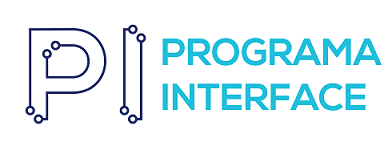 Acrónimo e Título do Projeto:Síntese (Português)Síntese (Inglês)(preencher o quadro seguinte com a lista de todos os beneficiários do projeto)Lista de copromotoresDescrição do projeto com identificação dos objetivos e metas Descrição do problema Descrição do contexto, identificando o problema e as necessidades que motivaram a definição do projeto.Resultados de Projetos e/ou Atividades de I&DT Concluídas com Sucesso que Sustentam o Projeto									ObjetivosDescrever os objetivos do projeto. Os objetivos do projeto deverão ser claros, quantificáveis, realistas e realizáveis durante a duração do projeto. Os objetivos deverão ser consistentes com o impacto esperado do projeto.Conceito e solução propostaDescrever o conceito ou solução proposta pelo projeto para resolver o problema identificado. Dependendo da área concreta do projeto apresentar, quando relevante, a arquitetura/estrutura da solução proposta, com a descrição dos principais componentes, abordagem, etc..Quando previstos, justificação da escala piloto ou do carácter experimental das instalações a construir tendo como referência uma escala económica de produção, ou, no caso de protótipos, comprovação da necessidade do número de unidades propostas.Sistematização dos Objetivos do Projeto Face ao Estado da ArteDescrever o avanço proposto pelo projeto face ao estado da arte.- Principais Tecnologias a Validar em Situação Real- Desempenho Atual das Aplicações Económicas das Tecnologias a Demonstrar	- Estado da Arte (em termos do conhecimento científico e tecnológico)		- Resultados de Atividades de I&D Nacionais ou Internacionais Concluídas com Sucesso, Ainda Não Validadas/ Demonstradas em Situação Real						- Objetivos do Projeto											Potencial Efeito Mobilizador pela Repetitividade da Aplicação da Tecnologia a Validar / Demonstrar Noutras Organizações e/ou Sectores de AtividadeDescrever o impacte replicador da tecnologia em resultado da demonstração da tecnologia, nomeadamente o impacte sobre a competitividade das empresas e sectores utilizadores.Plano de Implementação do projetoEstrutura e lógica do plano de trabalhosDescrever a estrutura e lógica de estruturação do plano de trabalhos. Identificar as principais atividades e tarefas previstas e as suas relações e dependências. Apresentar um diagrama de Gantt com o plano das atividades e tarefas do projeto. Descrever a estratégia de investigação do projeto e justificar a sua adequação aos objetivos do projeto.	Identificação das Atividades de I&DTCalendarização das atividades/tarefasDescrição detalhada das atividades e tarefasPreencher um quadro com a descrição detalhada de cada uma das Atividades do projeto. Quadro resumo dos entregáveis (deliverables)Identificar e classificar os entregáveis do projeto, bem como as tarefas a que estão associados:(*) Confidencial: divulgação apenas no âmbito do consórcio e das equipas de avaliação e acompanhamento / Público: divulgação sem limitações (por exemplo, no website do projeto ou do promotor líder)Quadro resumo dos marcos (milestones)Identificar os principais marcos do projeto e os respetivos meios de verificação, bem como as tarefas a que estão associados:Apresentação do consórcioDescrever o contributo de cada promotor e a experiência prévia relevante para a sua participação no projeto e definir o perfil dos membros da equipa que vão realizar o trabalho.No caso de recursos humanos críticos para os desenvolvimentos propostos (pela pertinência da sua experiência) e possuidores de competências determinantes para o sucesso do projeto, apresentar os curricula dos recursos, incluindo os técnicos pertencentes a entidades externas de assistência técnica, científica e consultoria.Demonstrar a complementaridade entre os diferentes participantes e, se for caso disso, fundamentar as subcontratações.Descrever como os promotores coletivamente constituem um “consórcio completo” capaz de atingir os objetivos do projeto, nas condições estabelecidas na alínea d) do n.º 4 do artigo 66.º do RECI.Gestão do projetoDescrever a estrutura organizativa e mecanismos de tomada de decisão e demonstrar a sua adequação à dimensão e complexidade do projeto.Identificar dos principais riscos do projeto e planos de contingência propostos.Descrição e justificação do plano de investimentosApresentar um quadro resumo dos investimentos do projeto dividido por rúbrica de despesa e por promotor do consórcio. As rúbricas de despesa deverão ser justificadas.Impacto do projetoEstratégia de Valorização Económica dos Resultados do ProjetoDescrever a estratégia de valorização económica dos resultados do projeto, nomeadamente:- Identificar e caracterizar o mercado alvo (setores de aplicação, mercados geográficos, segmentos alvo e posicionamento).- Identificar soluções potencialmente concorrentes. - Identificar objetivos de mercado para os resultados do projeto. - Identificar a estratégia de introdução no mercado (mercados geográficos, segmentos alvo e posicionamento).- Identificar os canais críticos de acesso, existentes ou a desenvolver. - Identificar as necessidades de investimento (produtivo) complementares.- Referir os principais riscos de natureza comercial e respetivas estratégias de mitigação.- Restrições potenciais.- Criação de empresa (spin-off) ou aproveitamento de recursos existentes.- Referir a estratégia de proteção da propriedade intelectual sobre a forma de patentes ou outros conexos.-Identificar outros sectores de aplicação/mercados alvo da tecnologia.Plano de divulgação alargada de resultadosO plano de divulgação ampla deve descrever e justificar a adequação das formas propostas para divulgar os resultados junto de potenciais tomadores e/ou utilizadores da tecnologia (por exemplo, contemplar a organização de visitas periódicas ao local de instalação do projeto), bem como das ações de difusão das inovações associadas, especialmente as iniciativas a ocorrer durante o projeto (por exemplo, realização de seminários, workshops, etc.).Descrever o plano de divulgação ampla dos resultados do projeto identificando em termos concretos os planos das seguintes atividades:- Ações de divulgação- Publicações técnicas/científicas- Conferências, seminários ou fóruns- Teses de mestrado e doutoramento- Ações junto dos sectores alvoMérito do projetoPretende-se que os beneficiários insiram outros elementos específicos para além dos que já registaram ao longo do preenchimento do formulário, de forma a suportar a classificação a atribuir pela avaliação dos seguintes critérios de avaliação do mérito do projeto:A – Qualidade do projeto									A1. Coerência e racionalidade do ProjetoQualidade da metodologia científico-tecnológica / Plano de TrabalhosNeste subcritério é avaliada a coerência do plano de trabalhos e metodologia que vai ser seguida para alcançar os objetivos, em particular a adequação das tarefas (descrição, duração e participantes) e dos marcos e entregáveis (pertinência e momento de disponibilização).Coerência do plano de investimentos/ adequação dos recursos envolvidos face aos objetivos propostosÉ avaliada a coerência global do Plano de Investimento proposto face aos objetivos e estratégia do projeto.A2. Grau de novidade da solução a demonstrarA inovação preconizada e defendida ao nível do produto/processo/serviço visa a introdução de novos produtos/processos/serviços ou melhorias significativas nos já existentes?Qual o grau de novidade do conhecimento associado ao projeto e a incerteza e risco científico e tecnológico associados?A3. Qualificação e adequação das equipas/ consórcioAs equipas reúnem todas as competências científicas e tecnológicas exigidas na realização das atividades do projeto, nomeadamente ao nível das áreas chave críticas?A constituição do consórcio reúne as competências necessárias à execução de todas as atividades previstas?	B – Impacto do projeto na competitividade das empresas 					B1. Impacto do projeto na estratégia empresarialEstá prevista a entrada em novos mercados ou segmentos de clientes?Qual o impacto direto previsto no portfólio de produtos/clientes?Nova área de negócio;Nova gama de produtos / novo processo;Melhoria de produto/serviço/processo existente.Focalização nos clientes atuais;Novos Clientes/Mesmas Geografias;Novos Clientes/Novas Geografias;B2. Propensão para mercados internacionaisO volume de vendas pós-projeto adquire bases continuadas e sustentáveis em mercados internacionais e com diferenciais suficientemente amplos e continuados entre pré-projeto e pós-projeto?O diferencial de vendas pré e pós-projeto, pela aquisição de alavancagem na área internacional, permitem afirmar que a(s) empresa(s) adquire(m) uma vocação internacional justificada?As vendas internacionais terão como base de acesso mercados externos já consolidados com parceiros internacionais ou outros agentes facilitadores?Os produtos/processos/serviços são passíveis de ser exportados e estão suportados pela existência de canais e parceiros facilitadores do acesso aos mercados externos?B3. Reforço da capacidade de I&D e de inovação			Valoriza-se o reforço das competências internas da(s) empresa(s) através da contratação de recursos humanos altamente qualificados						Critério quantitativo: peso relativo da carga horária dos técnicos com qualificação >= VI no total das despesas com pessoal técnico do(s) promotor(es).				É valorizada a participação de quadros técnicos altamente qualificados (bolseiros de investigação e doutoramento, investigadores, estágios).																C – Contributo do projeto para a economia									C1. Contributo do projeto para os resultados do PO e para os restantes domínios temáticos do Portugal 2020Critério quantitativo: VAB do(s) beneficiário(s) obtido a partir dos mapas financeiros e investimento em I&D no pós-projeto.C2. Efeito de demonstração, disseminação e valorização dos resultadosQue ações estão contempladas no plano de divulgação?Está prevista uma divulgação alargada junto das empresas e setores utilizadores, nomeadamente junto de concorrentes?C3. Externalidades positivasQual o efeito prático que o projeto provoca nas relações com outras empresas, a montante e a jusante da empresa(s) que apresenta(m) o projeto e de que forma?O projeto implica valorização, por contágio, de empresas que a montante e jusante da cadeia de valor da(s) empresa(s) que apresenta(m) o projeto e de que forma?Como pode(m) a(s) empresa(s) comprovar, evidenciar e disseminar os resultados dos efeitos colaterais, para outras empresas, por via do projeto proposto?Como se tornam evidenciáveis empiricamente e por recurso a que fontes de informação os resultados do projeto e sua ligação/extensão a outras empresas?D – Contributo do projeto para a convergência regional							Descrição do contributo para as prioridades da RIS3, aferindo em que medida o projeto contribui para o aumento da especialização do país/região nos domínios considerados prioritários no âmbito da Estratégia Nacional/Regional de I&I para uma Especialização Inteligente (ENEI/EREI)Na preparação da sua candidatura, por favor siga a estrutura (tópicos) deste template. O mesmo foi desenhado com o objetivo de assegurar que os aspetos importantes do projeto fiquem evidentes e claros de forma a permitir aos peritos avaliadores uma avaliação eficaz. Limites de páginas: As secções não devem no seu conjunto ultrapassar as 70 páginas (excluindo as páginas dedicadas à apresentação dos beneficiários e à apresentação dos Curriculum Vitae dos recursos críticos).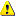 Não existem impedimentos relativamente à inclusão de gráficos e imagens. Deverá ser respeitado o tamanho mínimo de 11 pontos para o tipo de letra. As páginas devem seguir o tamanho A4, e todas as margens (superior, inferior, esquerda, direita) devem ter pelo menos 3 cm (excluindo cabeçalhos e rodapés).O índice do anexo técnico não deve ser alterado.Após preenchimento, o anexo deverá ser convertido para o formato PDF (Portable Document Format) e submetido (por upload) previamente à submissão da candidatura.ATENÇÃO, se efetuar o upload do anexo com um número de páginas acima do limite permitido, o excesso de páginas não será considerado.Empresa líder do projeto:1 - Total de copromotores (2+3):2 - Empresas3 - Entidades Não Empresariais do Sistema de I&I4 - Parceiros:Data de início:Data de conclusão:Duração (meses):N.ºNIFDesignação Social da EntidadeTipo de EntidadeEntidade NE do SI&IPúblico/ Privado1(Líder)EmpresaSim/Não2(copromotor 1)Centro de I&D ou Departamento de Universidade ou PolitécnicoSim/Nãon(copromotor 2)Instituição de interface Universidade/EmpresaSim/NãoProjectos /ActividadesEntidades EnvolvidasEntidades Detentoras dos ResultadosAno de Obtenção dos ResultadosDescrição (Objetivos)Principais Resultados AlcançadosRegisto de Propriedade IntelectualRegisto de Propriedade IntelectualRegisto de Propriedade IntelectualRegisto de Propriedade IntelectualRegisto de Propriedade IntelectualProjectos /ActividadesEntidades EnvolvidasEntidades Detentoras dos ResultadosAno de Obtenção dos ResultadosDescrição (Objetivos)Principais Resultados AlcançadosPossui Registo?Tipo de ProteçãoÂmbitoData do Pedido/RegistoSituação AtualNº da AtividadeDesignação da AtividadeClassificaçãoEntidade responsávelInvestigação Industrial/Desenvolvimento experimental/DemonstraçãoAtividadeNº de 
TarefaDesignação da TarefaData de InícioData de Conclusão1n Nº de AtividadeTítulo da AtividadeObjetivos da AtividadeObjetivos da AtividadeDescrição das TarefasDescrição das Tarefas(Descrever cada uma das Tarefas da atividade, identificando o promotor Líder e os restantes copromotores, as respetivas responsabilidades e o mês de início e de fim da tarefa.(Descrever cada uma das Tarefas da atividade, identificando o promotor Líder e os restantes copromotores, as respetivas responsabilidades e o mês de início e de fim da tarefa.Descrição dos entregáveis (deliverables) e marcos (milestones)Descrição dos entregáveis (deliverables) e marcos (milestones)Nº do EntregávelNº da TarefaTítulo do EntregávelDataTipo de EntregávelNível de DivulgaçãoE1.1 T1.1(Documento; Relatório; Protótipo; Demonstrador; Piloto; Website; Publicação; etc.)Confidencial / Público (*)E1.2T1.2EN.nTN.nNº do Marco/ MilestoneNº da TarefaDataTítulo do Marco/MilestoneMeios de VerificaçãoM1.1 T1.1M1.2T1.2MN.nTN.nFundamentação “Consórcio Completo”